202４年２月サービス付き高齢者向け住宅　おおくぼの里電話（078）934-3737FAX（078）934-3736〒674-0051 明石市大久保町大窪1976-1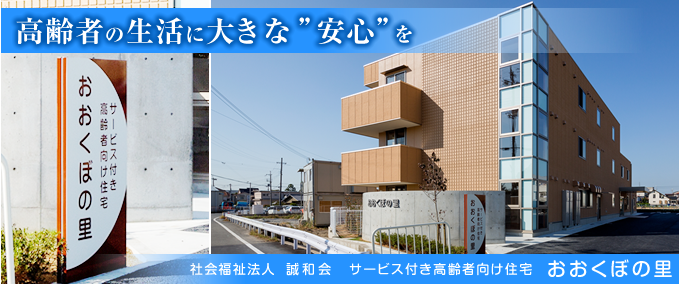 まずは、お気軽に、見学におこしください。　　　　　土曜日・日曜日も見学に対応しています。※ 年末年始等、一部、土曜日・日曜日は対応していない場合もございます。ケアマネージャーさん、相談員さん等も、ぜひ見学におこしください。